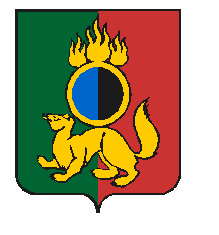 АДМИНИСТРАЦИЯ ГОРОДСКОГО ОКРУГА ПЕРВОУРАЛЬСКПОСТАНОВЛЕНИЕг. ПервоуральскО внесении изменений в муниципальную программу «Развитие культуры в городском округе Первоуральск на 2017-2023 годы», утвержденную постановлением Администрации городского округа Первоуральскот 30 сентября 2016 года № 2155В соответствии со статьей 179 Бюджетного кодекса Российской Федерации, Порядком разработки, реализации и оценки эффективности муниципальных программ городского округа Первоуральск, утвержденным постановлением Администрации городского округа Первоуральск от             15 июня 2018 года № 1122 (в редакции постановления Администрации городского округа Первоуральск от 04 июля 2018 года № 1201), в соответствие с  Решением Первоуральской городской Думы от 26 июля 
2018 года № 118, Администрация городского округа ПервоуральскПОСТАНОВЛЯЕТ:	1. Внести изменение в муниципальную программу «Развитие культуры в городском округе Первоуральск на 2017 – 2023 годы», утвержденную постановлением Администрации городского округа Первоуральск от 30 сентября 2016 года № 2155:	1.1. Раздел 1. Паспорт муниципальной программы «Развитие культуры в городском округе Первоуральск» на 2017-2023 годы изложить в новой редакции (приложение 1).1.2. Раздел 2. План мероприятий муниципальной программы "Развитие культуры в городском округе Первоуральск» на 2017-2023 годы изложить в новой редакции (приложение 2).1.3. Раздел 3. Цели и задачи, целевые показатели муниципальной программы «Развитие культуры в городском округе Первоуральск» на 2017-2023 годы изложить  в новой редакции (приложение 3).2. Разместить настоящее постановление на официальном сайте администрации городского округа Первоуральск.3. Контроль за исполнением настоящего постановления возложить на Заместителя Главы Администрации городского округа Первоуральск по управлению социальной сферой Анциферова Александра Валерьевича.Временно исполняющий полномочия Главы городского округа Первоуральск 				             И.В. Кабец14.09.2018№1501